Положениео реализации на территории Пограничногомуниципального округа инициативных проектовПринят решением Думы Пограничного муниципального округа от 27.01.2022 г. № 270I. Общие положения1. Настоящее Положение о реализации на территории Пограничного муниципального округа (далее - округ) инициативных проектов (далее - Положение) устанавливает:1) порядок определения части территории округа, на которой могут реализовываться инициативные проекты;2) порядок выдвижения, внесения, обсуждения, рассмотрения инициативных проектов, а также проведения их конкурсного отбора;3) порядок формирования и деятельности комиссии по проведению конкурсного отбора инициативных проектов;4) методику и критерии оценки инициативных проектов;5) порядок реализации инициативных проектов;6) порядок расчета и возврата сумм инициативных платежей, подлежащих возврату лицам (в том числе организациям), осуществившим их перечисление в бюджет Пограничного муниципального округа (далее - бюджет округа).2. Основные понятия, используемые для целей настоящего Положения1) инициативные проекты - предложение граждан, внесенное в установленном порядке в Администрацию Пограничного муниципального округа (далее - Администрация округа) в целях реализации мероприятий, имеющих приоритетное значение для жителей округа или его части, по решению вопросов местного значения или иных вопросов, право решения которых предоставлено органам местного самоуправления округа;2) комиссия по проведению конкурсного отбора инициативных проектов (далее - конкурсная комиссия) - постоянно действующая комиссия, созданная в целях регистрации инициативных проектов, проведения их конкурсного отбора и организации контроля за исполнением;3) инициатор проекта - инициативная группа граждан численностью не менее десяти человек, достигших шестнадцатилетнего возраста и проживающих на территории округа, орган территориального общественного самоуправления, сельский староста населённого пункта входящего в состав округа, индивидуальные предприниматели, осуществляющие свою деятельность на территории округа, юридические лица, осуществляющие свою деятельность на территории округа;4) инициативные платежи - денежные средства граждан, индивидуальных предпринимателей и юридических лиц, уплачиваемые на добровольной основе и зачисляемые в соответствии с Бюджетным кодексом Российской Федерации в бюджет округа в целях реализации конкретных инициативных проектов;5) уполномоченный орган  – структурное подразделение и (или) должностное лицо Администрации округа, осуществляющее от лица Администрации округа контроль и координацию работы по осуществлению инициативных проектов;6) отраслевой орган – структурное подразделение  Администрации округа, осуществляющее от лица Администрации округа реализацию инициативных проектов.3. Источником финансового обеспечения реализации инициативных проектов являются предусмотренные муниципальным правовым актом о бюджете округа бюджетные ассигнования на реализацию инициативных проектов, формируемые, в том числе, с учетом объемов инициативных платежей и (или) межбюджетных трансфертов из бюджета Приморского края, предоставленных в целях финансового обеспечения соответствующих расходных обязательств округа.В отношении инициативных проектов, выдвигаемых для получения финансовой поддержки за счет межбюджетных трансфертов из бюджета субъекта Российской Федерации, требования к составу сведений, которые должны содержать инициативные проекты, порядок рассмотрения инициативных проектов, в том числе основания для отказа в их поддержке, порядок и критерии конкурсного отбора таких инициативных проектов устанавливаются в соответствии с законом и (или) иным нормативным правовым актом субъекта Российской Федерации. 4. Материально-техническое, информационно-аналитическое и организационное обеспечение конкурсного отбора инициативных проектов осуществляется Администрацией округа.II. Порядок определения части территории Пограничного муниципального округа, на которой могут реализовываться инициативные проекты1. Инициативный проект может реализовываться в границах округа и в пределах следующих территорий:1)  территориального общественного самоуправления;2)  многоквартирного жилого дома;3)  группы жилых домов (домовладений);4)  сельского населенного пункта;5)  территорий общего пользования.2. Решение об определении части территории, на которой может реализовываться инициативный проект, принимается Администрацией округа в форме постановления Администрации округа (далее - правовой акт Администрации округа).3. Для определения части территории, на которой могут реализовываться инициативные проекты, инициатор проекта направляет в Администрацию округа заявление об определении части территории округа, на которой могут реализовываться инициативные проекты (далее - заявление) с учетом пункта 1 раздела II. настоящего Положения.4. Заявление направляется до выдвижения инициативного проекта в соответствии с настоящим Положением.5. Заявление направляется в письменном виде в произвольной форме и содержит следующую информацию о заявителе:1) в случае, если инициатором проекта выступает инициативная группа - Ф.И.О., дата рождения, адрес места проживания всех членов инициативной группы;2) в случае, если инициатором проекта выступает орган территориального общественного самоуправления (далее - ТОС) - наименование органа ТОС, Ф.И.О. руководителя или представителя органа ТОС;3) в случае, если инициатором проекта выступает сельский староста населенного пункта - наименование населенного пункта, входящего в состав округа и Ф.И.О. сельского старосты.6. К заявлению прилагается информация об инициативном проекте содержащая следующие сведения:1) описание проблемы, решение которой имеет приоритетное значение для жителей округа или его части;2) обоснование предложений по решению указанной проблемы;3) описание ожидаемого результата (ожидаемых результатов) реализации инициативного проекта;4) предварительный расчет необходимых расходов на реализацию инициативного проекта;5) планируемые сроки реализации инициативного проекта;6) сведения о планируемом (возможном) финансовом, имущественном и (или) трудовом участии заинтересованных лиц в реализации данного проекта;7) указание на объем средств местного бюджета в случае, если предполагается использование этих средств на реализацию инициативного проекта, за исключением планируемого объема инициативных платежей;8) указание на территорию округа или его часть, в границах которой будет реализовываться инициативный проект;9) контактные данные лица (представителя инициатора), ответственного за инициативный проект (Ф.И.О., почтовый адрес, номер телефона, адрес электронной почты);10) иные сведения, предусмотренные нормативным правовым актом представительного органа округа.7. К заявлению прилагается схема с описанием части территории округа, с условным изображением домов и прилегающих к ним территорий муниципального округа, на которой планируется реализация инициативного проекта.Для описания части территории округа, на которой планируется реализация инициативного проекта, необходимо использовать адресное описание с указанием улиц (переулков), номеров домов, номеров подъездов; кадастровые номера земельных участков, границы земельных участков относительно природных и созданных трудом человека объектов (при выборе объектов необходимо учитывать их долговременную сохранность).8. В случае, если инициатором проекта выступает орган ТОС, заявление подписывается руководителем или представителем органа ТОС с указанием Ф.И.О. К заявлению прикладываются: заверенную руководителем ТОС копию Устава ТОС, документы, подтверждающие полномочия руководителя или представителя органа ТОС.9. В случае если инициатором проекта выступает инициативная группа граждан, то заявление подписывается всеми членами инициативной группы, с указанием Ф.И.О. и контактных данных одного из членов этой инициативной группы.10. В случае, если инициатором проекта выступает сельский староста населенного пункта, то заявление подписывается им, с указанием Ф.И.О. 11. Администрация округа осуществляет регистрацию заявления об определении части территории муниципального округа, на которой могут реализовываться инициативные проекты путем присвоения номера и даты входящего документа в день его поступления, и направляет его в конкурсную комиссию.12. Секретарь конкурсной комиссии по проведению конкурсного отбора инициативных проектов в течение трех календарных дней со дня поступления заявления об определении части территории муниципального округа, на которой могут реализовываться инициативные проекты, регистрирует его в журнале регистрации и направляет в адрес отраслевого органа Администрации округа, полномочиям деятельности которого соответствует инициативный проект (далее - отраслевой орган).13. Отраслевой орган в течение пятнадцати календарных дней со дня поступления заявления рассматривает документы и принимает решение об определении части территории округа, на которой могут реализовываться инициативные проекты, либо об отказе в определении части территории округа, на которой могут реализовываться инициативные проекты.14. Основаниями для отказа в определении части территории округа, на которой могут реализовываться инициативные проекты, являются:1) запрашиваемая часть территории выходит за пределы территории округа и (или) не соответствует территориям, указанным в пункте 1 раздела II настоящего Положения;2) несоответствие заявления и (или) документов, прилагаемых к заявлению, требованиям, установленным пунктами 5 - 9 раздела II настоящего Положения, или не предоставление (предоставление в неполном объеме) указанных документов;3) реализация инициативного проекта на запрашиваемой части территории округа нарушает (или влечет риск нарушения) права и (или) законные интересы третьих лиц и (или) публичные интересы;4) реализация инициативного проекта на запрашиваемой части территории округа противоречит нормам федерального и (или) регионального законодательства и (или) муниципальных правовых актов;5) виды разрешенного использования земельного участка на запрашиваемой территории не соответствует целям инициативного проекта;6) запрашиваемая часть территории закреплена в установленном порядке за иными пользователями или находится в собственности (за исключением муниципальной собственности).15. В случае отсутствия оснований для отказа в определении части территории округа, на которой могут реализовываться инициативные проекты, определенных пунктом 14 раздела II настоящего Положения, отраслевой орган в течение 30 календарных дней со дня поступления заявления в отраслевой орган обеспечивает подготовку, оформление, согласование и принятие правового акта Администрации округа об определении части территории округа, на которой может быть реализован инициативный проект.Проект правового акта в обязательном порядке подлежит согласованию с управлением жизнеобеспечения и градостроительства Администрации округа, отделом  имущественных отношений и землепользования Администрации округа и отделом по работе с городской или сельской территорией, в границах которой планируется реализация соответствующего проекта.16. В случае наличия оснований для отказа в определении части территории округа, на которой могут реализовываться инициативные проекты, определенных пунктом 14 раздела II настоящего Положения, отраслевой орган в течение 20 календарных дней со дня поступления заявления направляет в конкурсную комиссию и инициатору проекта уведомления об отказе в определении части территории округа, на которой могут реализовываться инициативные проекты с указанием основания отказа.17. В течение трех рабочих дней со дня принятия правового акта Администрации округа об определении части территории муниципального округа, на которой могут реализовываться инициативные проекты, копия правового акта Администрации округа и уведомление направляются отраслевым органом инициатору проекта по адресу, указанному в заявлении, и в конкурсную комиссию.18. В случае, если инициативный проект, который должен быть реализован на части территории округа, определенной правовым актом Администрации округа, не внесен для рассмотрения в Администрацию округа в течение двенадцати месяцев со дня принятия правового акта Администрации округа, отраслевой орган в течение 30 календарных дней со дня истечения указанного срока обеспечивает подготовку, оформление, согласование и принятие правового акта Администрации округа о признании правового акта Администрации округа об определении части территории округа, на которой могут реализовываться инициативные проекты, утратившим силу.19. Признание утратившим силу правового акта Администрации округа об определении части территории округа, на которой могут реализовываться инициативные проекты, не является препятствием для повторной подачи заявления в Администрацию округа.III. Порядок выдвижения, внесения, обсуждения, рассмотрения инициативных проектов, а также проведения их конкурсного отбора1. В целях реализации мероприятий, имеющих приоритетное значение для жителей Пограничного муниципального округа или его части, по решению вопросов местного значения или иных вопросов, право решения которых предоставлено органам местного самоуправления, в Администрацию может быть внесен инициативный проект. 2. С инициативой о внесении инициативного проекта вправе выступить инициативная группа численностью не менее десяти граждан, достигших шестнадцатилетнего возраста и проживающих на территории муниципального округа, органы территориального общественного самоуправления, сельский староста населённого пункта входящего в состав округа, индивидуальные предприниматели и (или) юридические лица, осуществляющие свою деятельность на территории округа (далее - инициаторы проекта). 3. Инициативный проект до его внесения в Администрацию округа подлежит рассмотрению на сходе, собрании или конференции граждан, в том числе на собрании или конференции граждан по вопросам осуществления территориального общественного самоуправления, в целях обсуждения инициативного проекта, определения его соответствия интересам жителей муниципального округа или его части, целесообразности реализации инициативного проекта, а также принятия сходом, собранием или конференцией граждан решения о поддержке инициативного проекта. При этом возможно рассмотрение нескольких инициативных проектов на одном сходе, одном собрании или на одной конференции граждан. Назначение и проведение собраний и конференций в округе осуществляется в соответствии с Федеральным законом Российской Федерации от 6 октября 2003 года N 131-ФЗ "Об общих принципах организации местного самоуправления в Российской Федерации", Уставом Пограничного муниципального округа, решениями Думы Пограничного муниципального округа по вопросам проведения собраний граждан и их опросах. Также может быть предусмотрена возможность выявления мнения граждан по вопросу о поддержке инициативного проекта путем опроса граждан, сбора их подписей.4. Выдвижение инициативных проектов осуществляется инициаторами проекта.5. Инициативный проект должен содержать:1) описание проблемы, решение которой имеет приоритетное значение для жителей Округа или его части;2) обоснование предложений по решению указанной проблемы с указанием действий, необходимых для реализации инициативного проекта;3) описание ожидаемого результата (ожидаемых результатов) реализации инициативного проекта (в том числе с указанием предполагаемого срока использования результатов проекта и сезонности его востребованности);4) предварительный расчет необходимых расходов на реализацию инициативного проекта;5) планируемые сроки реализации инициативного проекта;6) сведения о планируемом (возможном) финансовом участии заинтересованных лиц в реализации инициативного проекта с указанием объема инициативных платежей (в случае планирования внесения инициативных платежей);7) сведения о планируемом (возможном) имущественном, трудовом участии заинтересованных лиц в реализации инициативного проекта с указанием конкретных видов имущества, которые предполагается использовать при реализации инициативного проекта (в случае планирования имущественного участия заинтересованных лиц в реализации инициативного проекта);8) сведения о планируемом (возможном) трудовом участии заинтересованных лиц в реализации инициативного проекта с указанием конкретных видов работ, которые предполагается выполнить при реализации инициативного проекта, и лиц, которые предположительно будут их выполнять (в случае планирования трудового участия заинтересованных лиц в реализации инициативного проекта);9) указание на объем средств бюджета округа в случае, если предполагается использование этих средств на реализацию инициативного проекта, за исключением планируемого объема инициативных платежей;10) указание на территорию или часть территории реализации инициативного проекта с указанием реквизитов правового акта Администрации округа об определении части территории округа, на которой планируется реализация инициативных проектов;11) предложения по последующему содержанию создаваемого (реконструируемого, ремонтируемого) объекта (объектов) в случае, если в рамках реализации инициативного проекта предполагается создание (реконструкция, ремонт) объекта (объектов). 6. Инициативный проект подписывается:1) руководителем органа территориального общественного самоуправления в случае выдвижения его указанным органом территориального общественного самоуправления;2) каждым членом инициативной группы в случае выдвижения инициативного проекта инициативной группой;3) сельским старостой или сельскими старостами - в случае выдвижения инициативного проекта несколькими сельскими населёнными пунктами.7. Внесение инициативного проекта осуществляется инициатором путем направления в Администрацию округа в письменном виде с приложением следующих документов:1) документы, подтверждающие полномочия инициатора проекта: копия паспорта (для физических лиц), заверенная руководителем ТОС копия Устава ТОС, документы, подтверждающие полномочия руководителя или представителя органа ТОС;2) расчет и обоснование предполагаемой стоимости инициативного проекта (в произвольной форме);3) проектно-сметная (сметная) документация (при наличии);4) гарантийное письмо, подписанное инициатором проекта, содержащее обязательства по обеспечению реализации инициативного проекта в форме инициативных платежей и (или) в форме добровольного имущественного участия и (или) трудового участия заинтересованных лиц (в случае если реализация инициативного проекта предполагается в форме инициативных платежей и (или) в форме добровольного имущественного участия и (или) трудового участия заинтересованных лиц);5) презентационные материалы к инициативному проекту, чертежи, макеты, графические материалы и др. (при наличии);6) согласие на обработку персональных данных для физических лиц, оформленное в соответствии со статьей 9 Федерального закона Российской Федерации от 27 июля 2006 года N 152-ФЗ "О персональных данных";7) протокол схода, собрания или конференции граждан, результаты опроса граждан и (или) подписные листы, подтверждающие поддержку инициативного проекта жителями муниципального округа или его части.8. Дата начала и дата окончания внесения инициативных проектов для каждого года их реализации определяется распоряжением Администрации округа, которое размещается на официальном сайте Администрации и Думы Пограничного муниципального округа и публикуется в СМИ, не менее чем за 30 дней до начала приёма проектов. Инициативный проект, поступивший за пределами установленного настоящим пунктом срока, подлежит возврату инициатору проекта без его рассмотрения.9. Администрация округа осуществляет регистрацию инициативных проектов и приложенных к нему документов путем присвоения номера и даты входящего документа в день поступления и направляет его в конкурсную комиссию.10. Информация о внесении инициативного проекта в Администрацию округа подлежит опубликованию (обнародованию) и размещению на официальном сайте Администрации и Думы Пограничного муниципального округа в информационно-телекоммуникационной сети "Интернет" в течение трех рабочих дней со дня внесения инициативного проекта и должна содержать сведения, указанные в пункте 5 настоящей статьи, а также об инициаторах проекта. Одновременно граждане информируются о возможности представления в Администрацию округа своих замечаний и предложений по инициативному проекту с указанием срока их представления, который не может составлять менее пяти рабочих дней. Свои замечания и предложения вправе направлять жители муниципального округа, достигшие шестнадцатилетнего возраста. В сельском населенном пункте указанная информация может доводиться до сведения граждан сельским старостой.11. Инициативный проект подлежит обязательному рассмотрению Администрацией округа в течение 30 дней со дня его внесения. Секретарь конкурсной комиссии регистрирует инициативный проект в журнале регистрации инициативных проектов с присвоением порядкового номера. Направляет его в адрес отраслевого органа Администрации округа, полномочиям деятельности которого соответствует инициативный проект, для подготовки заключения о поддержке (отказе в поддержке) инициативного проекта. Администрация округа по результатам рассмотрения инициативного проекта принимает одно из следующих решений:1) поддержать инициативный проект и продолжить работу над ним в пределах бюджетных ассигнований, предусмотренных местным бюджетом на соответствующие цели и (или) в соответствии с порядком составления и рассмотрения проекта местного бюджета (внесения изменений в местный бюджет);2) отказать в поддержке инициативного проекта и вернуть его инициаторам проекта с указанием причин отказа в поддержке инициативного проекта.12. Администрация округа принимает решение об отказе в поддержке инициативного проекта в одном из следующих случаев:1) несоблюдение установленного порядка внесения инициативного проекта и его рассмотрения;2) несоответствие инициативного проекта требованиям федеральных законов и иных нормативных правовых актов Российской Федерации, законов и иных нормативных правовых актов субъектов Российской Федерации, Уставу Пограничного муниципального округа;3) невозможность реализации инициативного проекта ввиду отсутствия у органов местного самоуправления необходимых полномочий и прав;4) отсутствие средств местного бюджета в объеме средств, необходимом для реализации инициативного проекта, источником формирования которых не являются инициативные платежи;5) наличие возможности решения описанной в инициативном проекте проблемы более эффективным способом;6) признание инициативного проекта не прошедшим конкурсный отбор.13. Администрация округа вправе, а в случае, предусмотренном подпунктом 5) пункта 12 настоящего раздела, обязана предложить инициаторам проекта совместно доработать инициативный проект, а также рекомендовать представить его на рассмотрение органа местного самоуправления иного муниципального образования или государственного органа в соответствии с их компетенцией.14. В случае, если в Администрацию округа внесено несколько инициативных проектов, в том числе с описанием аналогичных по содержанию приоритетных проблем, Администрация округа организует проведение конкурсного отбора и информирует об этом инициаторов проекта.15. Отраслевой орган Администрации округа информирует инициатора проекта о результатах его рассмотрения в форме уведомления. 16. Информация о рассмотрении инициативного проекта Администрацией округа, о ходе реализации инициативного проекта, в том числе об использовании денежных средств, об имущественном и (или) трудовом участии заинтересованных в его реализации лиц, подлежит опубликованию (обнародованию) и размещению на официальном сайте Администрации и Думы Пограничного муниципального округа в информационно-телекоммуникационной сети "Интернет".  IV. Порядок формирования и деятельности комиссиипо проведению конкурсного отбора инициативных проектов1. Проведение конкурсного отбора инициативных проектов возлагается на коллегиальный орган - конкурсную комиссию. Состав конкурсной комиссии формируется Администрацией округа в количестве 10 человек. При этом половина от общего числа членов конкурсной комиссии должна быть назначена на основе предложений Думы Пограничного муниципального округа. Организационное обеспечение деятельности конкурсной комиссии осуществляет Администрация округа. Инициаторам проекта и их представителям при проведении конкурсного отбора должна обеспечиваться возможность участия в рассмотрении конкурсной комиссии инициативных проектов и изложения своих позиций по ним.2. Конкурсная комиссия в своей деятельности руководствуется Конституцией Российской Федерации, федеральными законами и иными нормативными правовыми актами Российской Федерации, законами и иными нормативными правовыми актами Приморского края, Уставом Пограничного муниципального округа, иными нормативными правовыми актами округа, а также настоящим Положением.3. Задачей конкурсной комиссии является проведение конкурсного отбора инициативных проектов и определение победившего инициативного проекта (далее победитель конкурса), которые осуществляются в соответствии с методикой и критериями оценки инициативных проектов, установленных приложением к настоящему Положению.4. Основными функциями конкурсной комиссии являются:1) регистрация инициативных проектов и организация взаимодействия с их инициаторами;2) рассмотрение и оценка представленных для участия в конкурсе инициативных проектов на соответствие их критериям;3) определение победителей конкурса;4) организация контроля за ходом реализации инициативного проекта.5. Заседания конкурсной комиссии проводятся не позднее 5 календарных дней со дня поступления в нее инициативных проектов и приложенных к ним документов.6. Состав конкурсной комиссии формируется из числа представителей политических партий и общественных объединений граждан, активных жителей населенных пунктов округа, депутатов Думы Пограничного муниципального округа и должностных лиц Администрации округа.         7. В заседаниях конкурсной комиссии могут участвовать приглашенные лица, не являющиеся членами конкурсной комиссии.8. Инициаторы проектов и их представители вправе принять участие в заседании конкурсной комиссии в качестве приглашенных лиц для изложения своей позиции по инициативным проектам, рассматриваемым на заседании. 9. Конкурсная комиссия состоит из председателя конкурсной комиссии, заместителя председателя конкурсной комиссии, секретаря конкурсной комиссии и членов конкурсной комиссии.10. Председатель конкурсной комиссии:1) организует работу конкурсной комиссии;2) определяет время, место и дату заседания конкурсной комиссии;3) председательствует на заседаниях конкурсной комиссии;4) организует контроль за реализацией инициативных проектов;5) дает поручения секретарю конкурсной комиссии и членам конкурсной комиссии.11. Заместитель председателя конкурсной комиссии участвует в заседаниях конкурсной комиссии и принятии решений, а в случае отсутствия председателя конкурсной комиссии исполняет его обязанности.12. Секретарь конкурсной комиссии:1) подготавливает материалы к заседанию конкурсной комиссии;2) своевременно информирует членов конкурсной комиссии о дате, времени и месте проведения заседания конкурсной комиссии;3) ведет учет поступивших проектов и оформляет протокол заседания конкурсной комиссии;4) по поручению председателя конкурсной комиссии осуществляет иные функции по организационно-техническому и информационно-аналитическому обеспечению деятельности конкурсной комиссии;5) обеспечивает участие инициаторов инициативных проектов в рассмотрении конкурсной комиссией инициативных проектов.13. Члены конкурсной комиссии участвуют в заседаниях конкурсной комиссии и принятии решений без права замены.14. Конкурсный отбор проводится конкурсной комиссией, в соответствии с методикой и критериями оценки инициативных проектов (раздел V настоящего Положения).15. Конкурсная комиссия по результатам конкурсного отбора принимает одно из решений:1) признать инициативный проект прошедшим конкурсный отбор;2) признать инициативный проект не прошедшим конкурсный отбор.16. Если по результатам конкурсного отбора по инициативным проектам набрано одинаковое количество баллов, то окончательное решение конкурсной комиссии принимаются путем проведения открытого голосования большинством голосов присутствующих на заседании членов конкурсной комиссии. В случае равенства голосов голос председательствующего на заседании конкурсной комиссии является решающим.17. Решение конкурсной комиссии считается правомочным, если на заседании конкурсной комиссии присутствует не менее половины ее членов. Передача (делегирование) голосов членов конкурсной комиссии другому лицу не допускается. Замена членов конкурсной комиссии производится путем внесения изменений в постановление Администрации округа, утверждающее состав конкурсной комиссии.18. В срок не позднее трех календарных дней с даты проведения заседания конкурсной комиссии ее решение оформляется протоколом конкурсной комиссии (далее - протокол) и направляется в отраслевой орган для подготовки решения Администрации округа.19. В протоколе указываются дата, время, место проведения заседания, повестка заседания, состав присутствующих членов конкурсной комиссии, принятые мотивированные решения по каждому вопросу, результаты конкурса. Члены конкурсной комиссии вправе выражать особое мнение по существу рассматриваемых на заседании конкурсной комиссии инициативных проектов. Особое мнение членов конкурсной комиссии заносится в протокол.20. Протокол подписывается председателем конкурсной комиссии, секретарем конкурсной комиссии и всеми членами конкурсной комиссии, принявшими участие в заседании.V. Методика и критерии оценки инициативных проектов1. Методика оценки инициативных проектов определяет алгоритм расчета итоговой оценки инициативного проекта по установленным критериям оценки.2. Перечень критериев оценки инициативных проектов и их балльное значение устанавливается приложением к настоящему Положению.3. Оценка инициативного проекта осуществляется отдельно по каждому инициативному проекту.4. Оценка инициативного проекта по каждому критерию определяется в баллах.5. Прошедшими конкурсный отбор считаются инициативные проекты, которые по результатам итоговой оценки набрали наибольшее количество баллов.При недостаточности бюджетных ассигнований, предусмотренных в бюджете округа на реализацию всех инициативных проектов, прошедшими конкурсный отбор считаются инициативные проекты, набравшие наибольшее количество баллов, реализация которых за счет средств бюджета округа возможна в пределах объемов бюджетных ассигнований, предусмотренных в бюджете округа.VI. Порядок реализации инициативных проектов1. На основании протокола заседания конкурсной комиссии отраслевые органы обеспечивают включение мероприятий по реализации инициативных проектов в состав муниципальных программ округа в текущем году.2. Реализация инициативных проектов осуществляется на условиях софинансирования за счет средств бюджета округа, инициативных платежей в объеме, предусмотренном инициативным проектом и (или) добровольного имущественного и (или) трудового участия в реализации инициативного проекта инициатора проекта собственными и (или) привлеченными силами в объеме, предусмотренном инициативным проектом.Уровень софинансирования инициативного проекта за счет средств бюджета округа составляет:1) в случае, если инициатором проекта являются юридические лица, - не более 90% от стоимости реализации инициативного проекта;2) в случае, если инициатором проекта являются индивидуальные предприниматели, - не более 95% от стоимости реализации инициативного проекта;3) в случае, если инициатором проекта являются жители округа, - не более 97% от стоимости реализации инициативного проекта.3. Инициатор проекта до начала его реализации за счет средств бюджета округа обеспечивает внесение инициативных платежей в доход бюджета округа на основании договора пожертвования, заключенного с Администрацией округа, и (или) оформляет актом приема-передачи имущественные пожертвования, и (или) договор на безвозмездное оказание услуг (выполнение работ), по реализации инициативного проекта.4. Учет инициативных платежей осуществляется отдельно по каждому проекту.5. Контроль за целевым расходованием инициативных платежей осуществляется в соответствии с бюджетным законодательством Российской Федерации.6. Контроль за ходом реализации инициативного проекта осуществляют руководитель отраслевого органа ответственного за исполнение соответствующих муниципальных программ, в рамках которых предусмотрена реализация инициативных проектов.7. Инициаторы проекта или их представители принимают обязательное участие в приемке результатов поставки товаров, выполнения работ, оказания услуг по своим инициативным проектам.Члены конкурсной комиссии имеют право на участие в приемке результатов поставки товаров, выполнения работ, оказания услуг.8. Инициатор проекта, члены конкурсной комиссии имеют право на доступ к информации о ходе принятого к реализации инициативного проекта.9. Ответственные исполнители муниципальных программ округа, в состав которых включены мероприятия по реализации инициативного проекта, ежемесячно в срок не позднее 5 числа месяца, следующего за отчетным, направляют в конкурсную комиссию отчет о ходе реализации инициативного проекта.10. Руководитель отраслевого органа ответственного за исполнение соответствующих муниципальных программ, в срок до 31 декабря текущего года, в котором был реализован инициативный проект, обеспечивают направление документов, подтверждающих окончание реализации инициативного проекта (акты приемки, акты выполненных работ, акты оказанных услуг, документы, подтверждающие оплату, протоколы собраний групп в целях проведения общественного контроля за реализацией проекта, фотографии и др.) в конкурсную комиссию Администрации округа.11. Инициаторы проекта, другие граждане, проживающие на территории муниципального округа, уполномоченные сходом, собранием или конференцией граждан, а также иные лица, определяемые законодательством Российской Федерации, вправе осуществлять общественный контроль за реализацией инициативного проекта в формах, не противоречащих законодательству Российской Федерации.12. Отчет Администрации округа об итогах реализации инициативного проекта подлежит опубликованию (обнародованию) и размещению на официальном сайте Администрации и Думы Пограничного муниципального округа в информационно-телекоммуникационной сети "Интернет" в течение 30 календарных дней со дня завершения реализации инициативного проекта. В сельском населенном пункте указанная информация может доводиться до сведения граждан сельским старостой.VII. Порядок расчета и возврата сумм инициативных платежей, подлежащих возврату лицам (в том числе организациям), осуществившим их перечислениев бюджет Пограничного муниципального округа1. В случае, если инициативный проект не был реализован, инициативные платежи подлежат возврату инициатору проекта, осуществившему их перечисление в бюджет округа в полном объеме.2. В случае образования по итогам реализации инициативного проекта остатка инициативных платежей, не использованных в целях реализации инициативного проекта, указанные платежи подлежат возврату инициатору проекта, осуществившим их перечисление в бюджет округа.Сумма, подлежащая возврату, рассчитывается по формуле:С = ((СБ + СИ) - ФС) x Р / 100, где:С - сумма, подлежащая возврату;СБ - средства бюджета округа, выделенные на реализацию инициативного проекта;СИ - средства инициатора, внесенные в целях софинансирования реализации инициативного проекта;ФС - фактическая стоимость реализованного инициативного проекта;Р - размер процента софинансирования стоимости данного проекта.3. Основанием для возврата инициативных платежей является поступившее в адрес администратора доходов бюджета округа заявление инициатора проекта на возврат денежных средств (далее заявление). Заявление должно содержать следующие сведения:1) для юридических лиц: наименование заявителя, юридический адрес, идентификационный номер налогоплательщика, причина возврата денежных средств из бюджета, сумма, подлежащая возврату (цифрами и прописью), банковские реквизиты для перечисления средств, контактный номер телефона, адрес электронной почты;2) для физических лиц: фамилия, имя, отчество заявителя, адрес места жительства, реквизиты документа, удостоверяющего личность, причина возврата денежных средств из бюджета, сумма, подлежащая возврату (цифрами и прописью), реквизиты для перечисления средств, контактный номер телефона, адрес электронной почты.4. Дополнительно к заявлению представляются:1) для физических лиц: документ, удостоверяющий личность заявителя (подлинник и копия);2) для юридических лиц: документ, удостоверяющий личность законного, уполномоченного представителя заявителя (подлинник и копия); документ, подтверждающий полномочия законного, уполномоченного представителя заявителя на возврат денежных средств (подлинник и копия).5. При отсутствии в заявлении сведений установленных пунктом 3 или пунктом 4 раздела V настоящего Положения, администратор доходов бюджета округа возвращает заявление заявителю с приложением мотивированного объяснения причин невозможности возврата денежных средств (далее - объяснение). Возврат заявления осуществляется по указанному в нем адресу в срок, не позднее пяти рабочих дней со дня его поступления в адрес администратора доходов бюджета округа. В случае возврата заявления заявитель вправе повторно обратиться с заявлением, устранив замечания, изложенные в объяснении.6. В случае отсутствия оснований для возврата заявления по основаниям, указанным в пункте 5 раздела V настоящего Положения возврат инициативных платежей осуществляется инициатору в течение 15 рабочих дней со дня поступления заявления в адрес администратора доходов бюджета округа, в соответствии с порядком, установленным главным администратором доходов бюджета округа.                                        VIII. Вступление в силуМуниципальный правовой акт вступает в силу с момента официального опубликования.Глава ПограничногоМуниципального округа                                                            О.А. АлександровПриложениек Положению о реализации на территории Пограничного муниципального округаинициативных проектовКРИТЕРИИ ОЦЕНКИ ИНИЦИАТИВНОГО ПРОЕКТА______________________________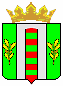 МУНИЦИПАЛЬНЫЙ ПРАВОВОЙ АКТПОГРАНИЧНОГО муниципального ОКРУГА ПРИМОРСКОГО КРАЯМУНИЦИПАЛЬНЫЙ ПРАВОВОЙ АКТПОГРАНИЧНОГО муниципального ОКРУГА ПРИМОРСКОГО КРАЯМУНИЦИПАЛЬНЫЙ ПРАВОВОЙ АКТПОГРАНИЧНОГО муниципального ОКРУГА ПРИМОРСКОГО КРАЯМУНИЦИПАЛЬНЫЙ ПРАВОВОЙ АКТПОГРАНИЧНОГО муниципального ОКРУГА ПРИМОРСКОГО КРАЯ28.01.2022 г.№ 133-МПАN критерияНаименование критерияБаллы по критерию1.Сумма бюджетных средств Пограничного  муниципального округа не превышает выделенные финансовые средства на текущий финансовый год1.да01.нет12.Общественная полезность реализации инициативного проекта (если удовлетворяет хотя бы одному пункту)2.- проект оценивается как имеющий высокую социальную, культурную, досуговую и иную общественную полезность для жителей округа: - способствует формированию активной гражданской позиции, здоровому образу жизни, направлен на воспитание нравственности, толерантности, других социально значимых качеств (мероприятия, акции, форумы); - направлен на создание, развитие и ремонт муниципальных объектов социальной сферы; - направлен на создание, развитие и ремонт объектов общественной инфраструктуры, благоустройства, рекреационных зон, точек социального притяжения, мест массового отдыха населения, объектов культурного наследия; - направлен на строительство (реконструкцию), капитальный ремонт и ремонт автомобильных дорог местного значения.102.проект оценивается как не имеющий общественной полезности.03.Реализация проекта не противоречит утвержденным правилам благоустройства и планам развития территории округа.3.да53.нет04.Количество прямых благополучателей от реализации инициативного проекта:4.более 250 человек54.от 50 до 250 человек34.от 20 до 50 человек24.до 20 человек15.Необходимость осуществления дополнительных бюджетных расходов в последующих периодах в целях содержания (поддержания) результатов инициативного проекта.5.нет55.да06."Срок жизни" результатов инициативного проекта:6.более 5 лет56.от 3 до 5 лет36.от 1 до 3 лет26.до 1 года17.Оригинальность, необычность идеи инициативного проекта.7.да57.нет08.Срок реализации инициативного проекта:8.до 1 календарного года58.до 2-х календарных лет48.до 3-х календарных лет28.более 3-х календарных лет19.Наличие приложенной к заявке всей проектно-сметной (сметной) документации (по строительству (реконструкции), капитальному ремонту, ремонту объектов).да10нет010.Наличие приложенных к заявке презентационных материалов.10.да510.нет011.Уровень софинансирования, имущественного и (или) трудового участия граждан, юридических лиц и индивидуальных предпринимателей в реализации инициативного проекта:11.более 10% стоимости инициативного проекта511.от 5% до 10% стоимости инициативного проекта411.от 3% до 5% стоимости инициативного проекта311.до 3% от стоимости инициативного проекта211.имущественное участие граждан211.трудовое участие граждан1